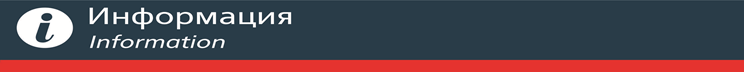 УВАЖАЕМЫЕ ПАССАЖИРЫ!Для организации посадки и высадки организованной группы детей 25 и 30 июня, увеличена продолжительность стоянки по остановочному пункту Пионерская, внесены изменения в график движения пригородных поездов № 6437 Уфа – Раевка,                                 № 6456 Раевка – Уфа	                                  Время московское№ 6437 Уфа – Раевка№ 6437 Уфа – Раевка№ 6437 Уфа – Раевкастанция№ 6456 Раевка – Уфа№ 6456 Раевка – Уфа№ 6456 Раевка – УфаприбстоянкаотпрстанцияприбстоянкаОтпр07:26Уфа10:2107:290,507:29,5Правая Белая10:15110:1607:330,507:33,5Левая Белая---07:40107:41Дема10:06110:0707:47107:481606 Км09:56109:5707:50,50,507:51Авдон09:530,509:53,507:540,507:54,51601 Км09:49,50,509:5007:57107:58Юматово09:45109:4608:00,50,508:01Санаторная09:41,50,509:4208:041008:14Пионерская09:28,51009:38,508:170,508:17,51589 Км09:24,50,509:2508:20108:21Алкино09:21109:2208:23,50,508:241584 Км09:180,509:18,508:260,508:26,51582 Км09:15,50,509:1608:29108:30Тукран09:120,509:12,508:36108:37Чишмы 109:03109:0408:420,508:42,51568 Км08:57,50,508:5808:45,50,508:461564 Км08:540,508:54,508:500,508:50,5Удряк08:490,508:49,508:53,50,508:541556 Км08:45,50,508:4608:59109:00Шингак Куль08:39108:4009:02,50,509:031546 Км08:360,508:36,509:080,509:08,51539 Км08:310,508:31,509:110,509:11,5Казангул08:280,508:28,509:14,50,509:151533 Км08:24,50,508:2509:18,50,509:191528 Км08:20,50,508:2109:22109:23Давлеканово08:16108:1709:27,50,509:281520 Км08:110,508:11,509:30,50,509:31Тюлянь08:080,508:08,509:34,50,509:351513 Км08:040,508:04,509:42Раевка07:57